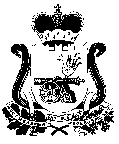  АДМИНИСТРАЦИЯ  ШАТАЛОВСКОГО СЕЛЬСКОГО ПОСЕЛЕНИЯ ПОЧИНКОВСКОГО РАЙОНА СМОЛЕНСКОЙ ОБЛАСТИРАСПОРЯЖЕНИЕот 24 августа 2020 года                                                 №  123     д.Шаталово        В целях выявления мнения жителей Шаталовского сельского поселения Починковского района Смоленской области, организаций, расположенных на территории Шаталовского сельского поселения Починковского района Смоленской области, по вопросу утверждения проекта межевания территории многоквартирного жилого дома, расположенного по адресу: Российская Федерация, Смоленская область, Починковский район, Шаталовское сельское поселение,  д.Льнозавод, д.11 ограниченного, землями государственной собственности, площадью 1153 кв.м.  из категории земель – земли населенных пунктов, с разрешенным видом использования – жилая застройка (под многоквартирным жилым домом) в территориальной зоне застройки индивидуальными жилыми домами (Ж1) с целью установления границ землепользований, их закрепления, а также определения площади земельного участка, в соответствии со ст.11.3 Земельного кодекса Российской Федерации, ст.43, 46 Градостроительного кодекса Российской Федерации, ст.28 Федерального закона от 06.10.2003 №131-ФЗ «Об общих принципах организации местного самоуправления Российской Федерации», Уставом Шаталовского сельского поселения Починковского района Смоленской области:Назначить публичные слушания по вопросу утверждения проекта межевания территории многоквартирного жилого дома, расположенного по адресу: Российская Федерация, Смоленская область, Починковский район, Шаталовское сельское поселение,  д.Льнозавод, д.11.2.Организовать проведение публичных слушаний по вопросу           утверждения  проекта межевания территории многоквартирного жилого дома, расположенного по адресу: Российская Федерация, Смоленская область, Починковский район, Шаталовское сельское поселение,  д.Льнозавод, д.11 29 сентября 2020 года в 15.00 в административном здании №96 д.Мачулы Починковского района Смоленской области.Определить, что предложения по вопросу, вынесенному на публичные          слушания, принимаются в письменном виде Администрацией           Шаталовского сельского поселения Починковского района Смоленской          области по адресу: Смоленская область, Починковский район,          д.Шаталово, д.236 в период с 28.08.2020 года по 28.09.2020 года.Контроль за исполнением настоящего распоряжения оставляю за собой.Опубликовать настоящее распоряжение в газете «Сельская новь» и          разместить на информационно-телекоммуникационной сети «Интернет» на официальном сайте Администрации Шаталовского сельского поселения Починковского района Смоленской области:           http://shatalovskoe.admin-smolensk.ru/.Глава муниципального образованияШаталовского сельского поселенияПочинковского районаСмоленской области                                                                Е.А.ЗыковаО проведении публичных слушаний по вопросу утверждения проекта межевания территории  многоквартирного жилого дома 